Saturday 13th January 2024Dear Parents/Students,This is a letter to make you aware of the upcoming show dates and rehearsals for ‘Junior Drama Showcase’ which is to be performed in our theatre. Please find below the dates for the shows and dress rehearsal.Show dates:Friday 8th March 2024 - 7.00pmSaturday 9th March 2024- 7.00pm Dress Rehearsal:Thursday 7th March 2024 – 5.00pm – 8.00pm (£5).Students will be required to be at NAPA one hour before the performance.All students will be required to wear ALL BLACK clothing and shoes.Tickets are available online at Northern Academy of Performing Arts event tickets from Ticket Source. Tickets are also available at NAPAS reception downstairs.Any queries or problems please contact me using the details below.Many Thanks Jenny Walters Drama Co-ordinator Jenny.walters@northernacademy.org.uk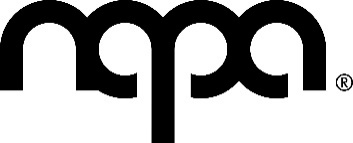 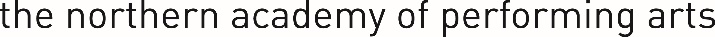 